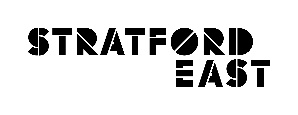 THEATRE ROYAL STRATFORD EASTMONITORING FORMTheatre Royal Stratford East is committed to an Equal Opportunities policy, including integrated casting. This policy exists to ensure equality of opportunity and the elimination of discrimination on the grounds or worker's sex, marital status, age, creed, colour, race, ethnic origin, sexual orientation and physical, sensory or mental disability.To ensure that an Equal Opportunities policy is achieving its aims it must be monitored and for this to be effective, it is necessary to classify all employees and job applicants according to their ethnic origin, sex and disability. Records can then be used to establish whether any group is under or over-represented in certain areas. These areas can then be examined more closely in order to assess whether equal opportunities are being achieved or whether discrimination may be occurring.  The information provided will be detached from your application and used for monitoring purposes only.Any information provided is entirely confidential and will not form part of the selection process. Please state how you found out about the job, clearly stating the press, network, website, mailing list, etc.How do you identify you gender?What age group do you belong to?How would you define your sexual orientation?How would you describe your ethnic origin?Do you consider yourself to have a disability?SHAPE use the following definition of disability: "People with physical, mental or sensory disabilities: with hidden disabilities such as psoriasis, epilepsy, heart, chest conditions: people with disabilities linked to ageing: people suffering from mental illness".MaleFemaleOther (please specify)______________________________Prefer not to say0-1920-3435-4950-6465+BisexualGay manGay woman/lesbianHeterosexual/StraightPrefer not to sayEnglish/Welsh/Scottish/Northern Irish/BritishIrishGypsy or Irish TravellerAny other white backgroundWhite and black CaribbeanWhite and black AfricanWhite and AsianAny other mixed/multiple ethnic backgroundIndianPakistaniBangladeshiChineseAny other Asian backgroundAfricanCaribbeanAny other Black/African backgroundArabAny other ethnic groupPrefer not to sayNon disabledVisual impairmentHearing impairment/deafPhysical disabilitiesCognitive or learning disabilitiesMental Health conditionPrefer not to sayOther long term/chronic condition